PLATE#1WORKSHEET 1One-way ANOVA: Cell number versus TreatmentMethodEqual variances were not assumed for the analysis.Factor InformationWelch’s TestModel SummaryMeansGames-Howell Pairwise ComparisonsGrouping Information Using the Games-Howell Method and 95% ConfidenceMeans that do not share a letter are significantly different.Games-Howell Simultaneous Tests for Differences of Means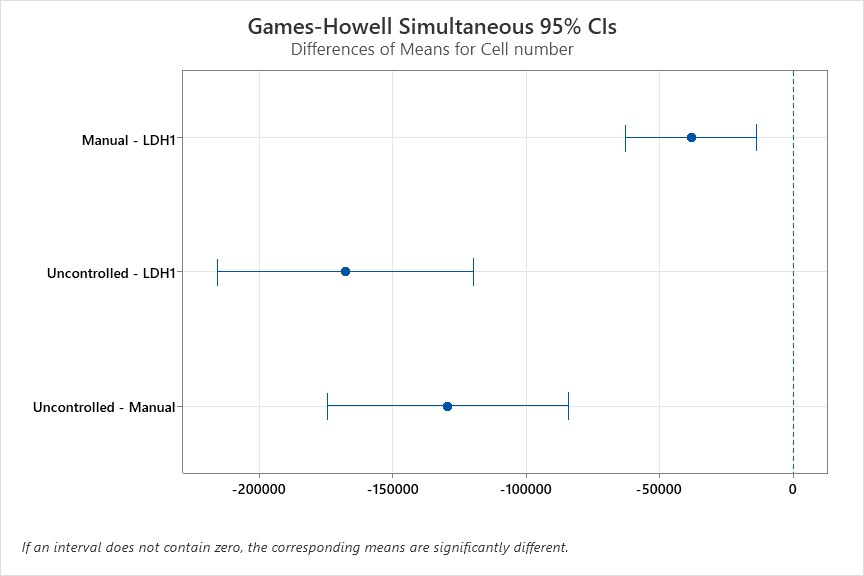 PLATE#2WORKSHEET 1One-way ANOVA: Cell number versus TreatmentMethodEqual variances were not assumed for the analysis.Factor InformationWelch’s TestModel SummaryMeansGames-Howell Pairwise ComparisonsGrouping Information Using the Games-Howell Method and 95% ConfidenceMeans that do not share a letter are significantly different.Games-Howell Simultaneous Tests for Differences of Means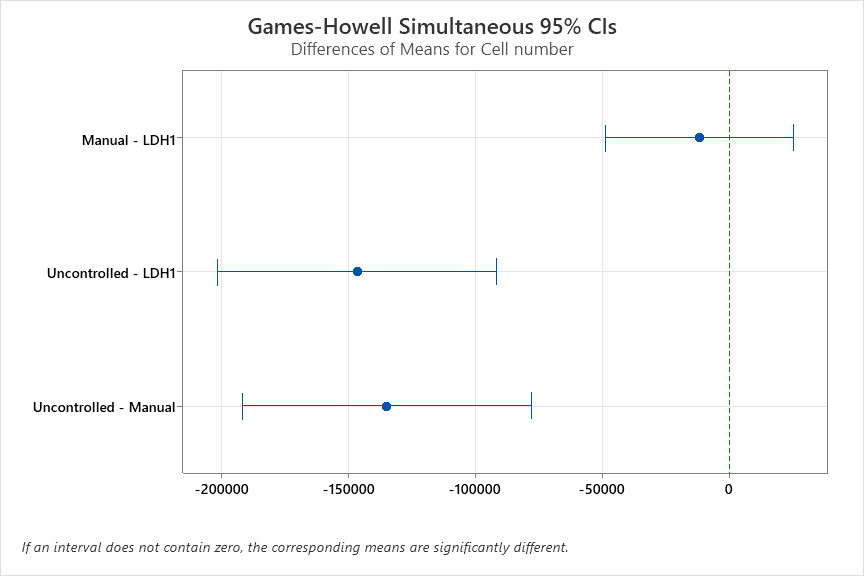 PLATE#3WORKSHEET 1One-way ANOVA: Cell number versus TreatmentMethodEqual variances were not assumed for the analysis.Factor InformationWelch’s TestModel SummaryMeansGames-Howell Pairwise ComparisonsGrouping Information Using the Games-Howell Method and 95% ConfidenceMeans that do not share a letter are significantly different.Games-Howell Simultaneous Tests for Differences of Means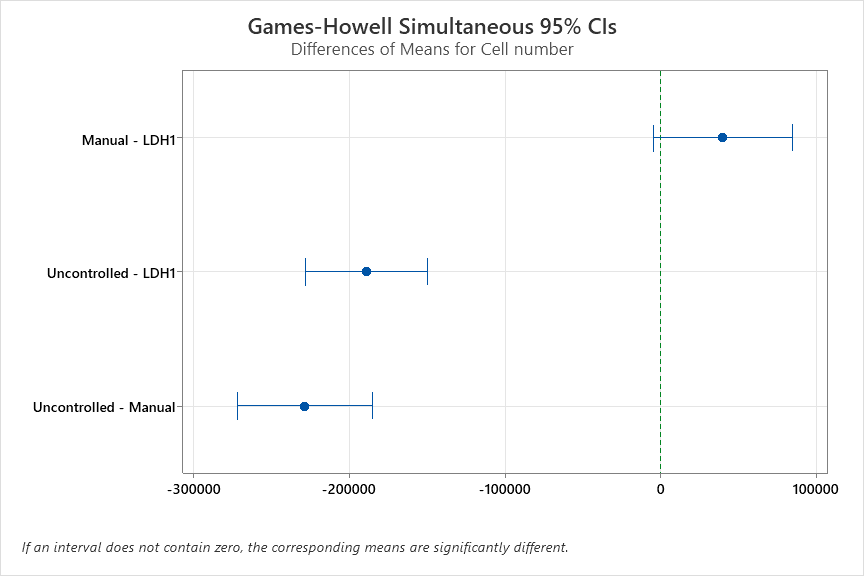 PLATE#4WORKSHEET 1One-way ANOVA: Cell number versus TreatmentMethodEqual variances were not assumed for the analysis.Factor InformationWelch’s TestModel SummaryMeansGames-Howell Pairwise ComparisonsGrouping Information Using the Games-Howell Method and 95% ConfidenceMeans that do not share a letter are significantly different.Games-Howell Simultaneous Tests for Differences of Means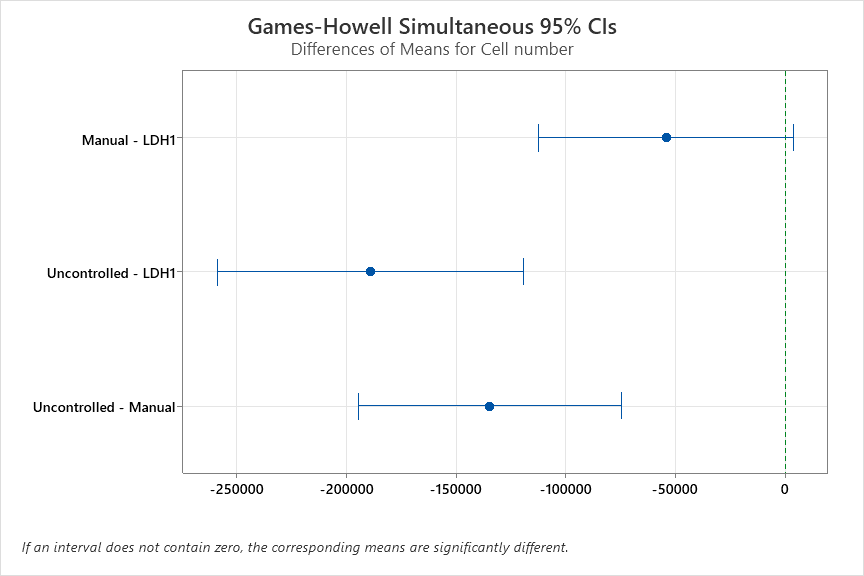 PLATE#5WORKSHEET 1One-way ANOVA: Cell number versus TreatmentMethodEqual variances were not assumed for the analysis.Factor InformationWelch’s TestModel SummaryMeansGames-Howell Pairwise ComparisonsGrouping Information Using the Games-Howell Method and 95% ConfidenceMeans that do not share a letter are significantly different.Games-Howell Simultaneous Tests for Differences of Means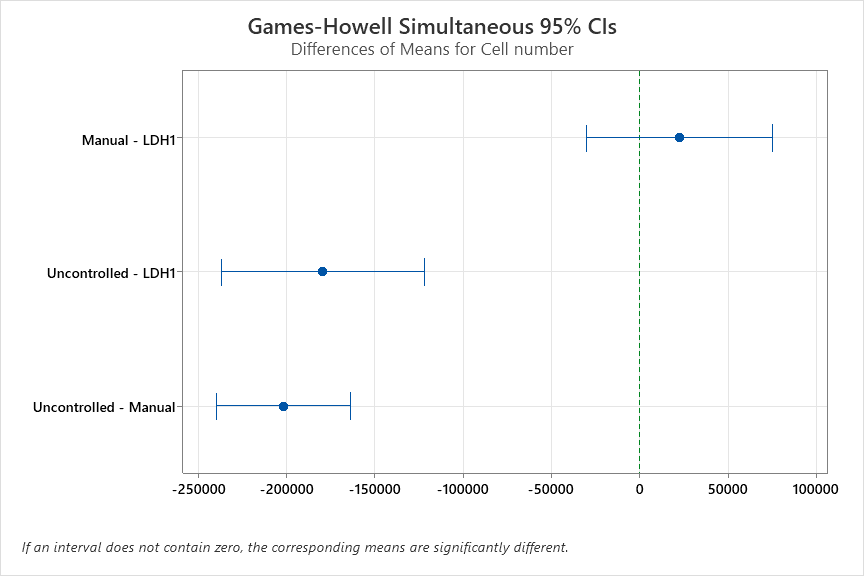 PLATE#6WORKSHEET 1One-way ANOVA: Cell number versus TreatmentMethodEqual variances were not assumed for the analysis.Factor InformationWelch’s TestModel SummaryMeansGames-Howell Pairwise ComparisonsGrouping Information Using the Games-Howell Method and 95% ConfidenceMeans that do not share a letter are significantly different.Games-Howell Simultaneous Tests for Differences of Means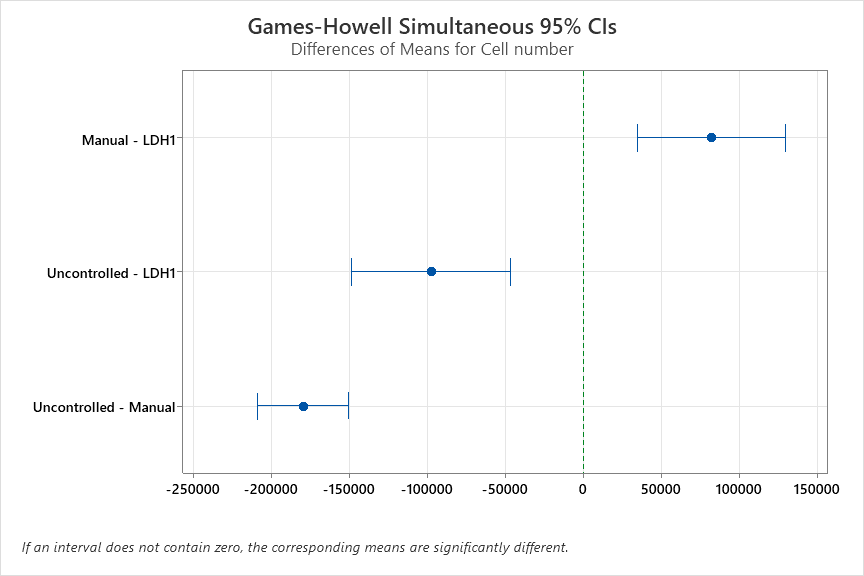 PLATE#7One-way ANOVA: Cell number versus TreatmentMethodEqual variances were not assumed for the analysis.Factor InformationWelch’s TestModel SummaryMeansGames-Howell Pairwise ComparisonsGrouping Information Using the Games-Howell Method and 95% ConfidenceMeans that do not share a letter are significantly different.Games-Howell Simultaneous Tests for Differences of Means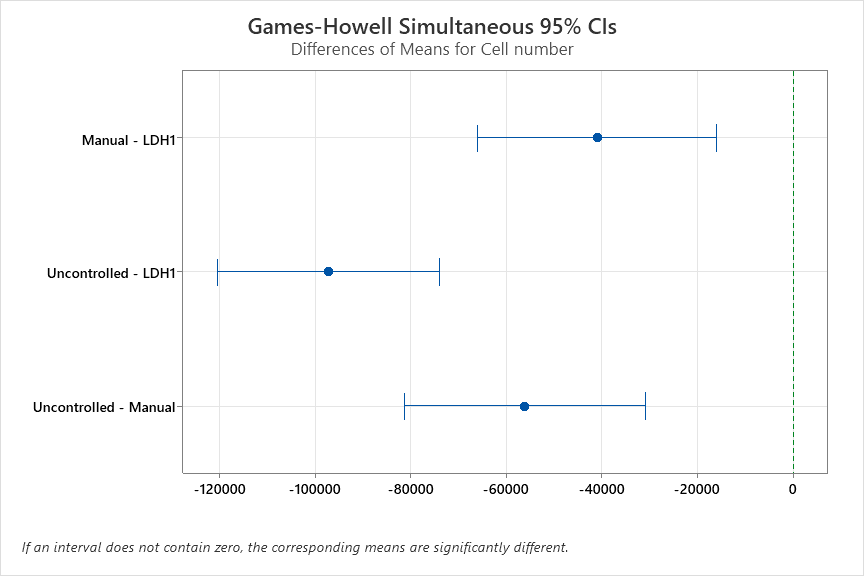 PLATE#8One-way ANOVA: Cell number versus TreatmentMethodEqual variances were not assumed for the analysis.Factor InformationWelch’s TestModel SummaryMeansGames-Howell Pairwise ComparisonsGrouping Information Using the Games-Howell Method and 95% ConfidenceMeans that do not share a letter are significantly different.Games-Howell Simultaneous Tests for Differences of Means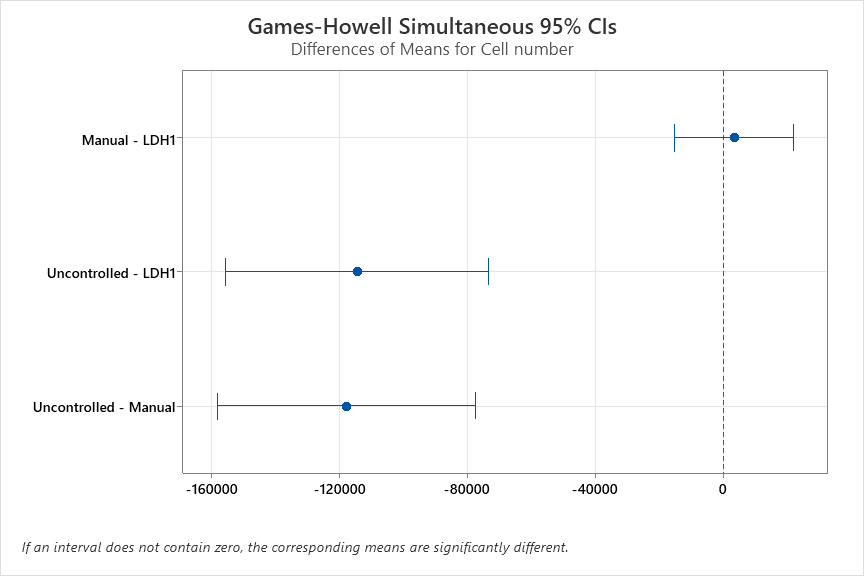 Null hypothesisAll means are equalAlternative hypothesisNot all means are equalSignificance levelα = 0.05Rows unused2FactorLevelsValuesTreatment3LDH1, Manual, UncontrolledSourceDF NumDF DenF-ValueP-ValueTreatment232.256937.050.000R-sqR-sq(adj)R-sq(pred)67.21%66.06%63.66%TreatmentNMeanStDev95% CILDH12026831238713(250193, 286430)Manual2022994121636(219815, 240067)Uncontrolled2010045377329(64262, 136645)TreatmentNMeanGroupingGroupingGroupingLDH120268312AManual20229941BUncontrolled20100453CDifference of LevelsDifference
of MeansSE of
Difference95% CIT-ValueAdjusted
P-ValueManual - LDH1-383709917(-62843, -13898)-3.870.002Uncontrolled - LDH1-16785819337(-215715, -120001)-8.680.000Uncontrolled - Manual-12948817955(-174560, -84416)-7.210.000Null hypothesisAll means are equalAlternative hypothesisNot all means are equalSignificance levelα = 0.05Rows unused2FactorLevelsValuesTreatment3LDH1, Manual, UncontrolledSourceDF NumDF DenF-ValueP-ValueTreatment235.828922.020.000R-sqR-sq(adj)R-sq(pred)52.61%50.94%47.49%TreatmentNMeanStDev95% CILDH12027956443250(259322, 299806)Manual2026776852374(243257, 292280)Uncontrolled2013275189477(90875, 174627)TreatmentNMeanGroupingGroupingLDH120279564AManual20267768AUncontrolled20132751BDifference of LevelsDifference
of MeansSE of
Difference95% CIT-ValueAdjusted
P-ValueManual - LDH1-1179615188(-48848, 25256)-0.780.720Uncontrolled - LDH1-14681322222(-201811, -91816)-6.610.000Uncontrolled - Manual-13501723183(-192064, -77970)-5.820.000Null hypothesisAll means are equalAlternative hypothesisNot all means are equalSignificance levelα = 0.05Rows unused2FactorLevelsValuesTreatment3LDH1, Manual, UncontrolledSourceDF NumDF DenF-ValueP-ValueTreatment236.7607106.320.000R-sqR-sq(adj)R-sq(pred)78.22%77.44%75.81%TreatmentNMeanStDev95% CILDH12024772552344(223227, 272223)Manual1928734661086(257903, 316788)Uncontrolled205848648732(35679, 81294)TreatmentNMeanGroupingGroupingManual19287346ALDH120247725AUncontrolled2058486BDifference of LevelsDifference
of MeansSE of
Difference95% CIT-ValueAdjusted
P-ValueManual - LDH13962118259(-5051, 84293)2.170.090Uncontrolled - LDH1-18923915992(-228251, -150226)-11.830.000Uncontrolled - Manual-22886017752(-272292, -185428)-12.890.000Null hypothesisAll means are equalAlternative hypothesisNot all means are equalSignificance levelα = 0.05Rows unused2FactorLevelsValuesTreatment3LDH1, Manual, UncontrolledSourceDF NumDF DenF-ValueP-ValueTreatment236.116623.280.000R-sqR-sq(adj)R-sq(pred)50.38%48.64%45.02%TreatmentNMeanStDev95% CILDH12028972988473(248323, 331136)Manual2023527357928(208162, 262384)Uncontrolled2010049192182(57348, 143633)TreatmentNMeanGroupingGroupingLDH120289729AManual20235273AUncontrolled20100491BDifference of LevelsDifference
of MeansSE of
Difference95% CIT-ValueAdjusted
P-ValueManual - LDH1-5445623646(-112476, 3564)-2.300.069Uncontrolled - LDH1-18923928570(-258936, -119541)-6.620.000Uncontrolled - Manual-13478324345(-194688, -74877)-5.540.000Null hypothesisAll means are equalAlternative hypothesisNot all means are equalSignificance levelα = 0.05Rows unused2FactorLevelsValuesTreatment3LDH1, Manual, UncontrolledSourceDF NumDF DenF-ValueP-ValueTreatment231.319585.440.000R-sqR-sq(adj)R-sq(pred)71.54%70.48%68.15%TreatmentNMeanStDev95% CILDH11723769279605(196763, 278621)Manual2026003237295(242577, 277486)Uncontrolled205789158126(30688, 85095)TreatmentNMeanGroupingGroupingManual20260032ALDH117237692AUncontrolled2057891BDifference of LevelsDifference
of MeansSE of
Difference95% CIT-ValueAdjusted
P-ValueManual - LDH12234021031(-30452, 75133)1.060.547Uncontrolled - LDH1-17980023274(-237236, -122364)-7.730.000Uncontrolled - Manual-20214015443(-240031, -164249)-13.090.000Null hypothesisAll means are equalAlternative hypothesisNot all means are equalSignificance levelα = 0.05Rows unused2FactorLevelsValuesTreatment3LDH1, Manual, UncontrolledSourceDF NumDF DenF-ValueP-ValueTreatment231.8160114.570.000R-sqR-sq(adj)R-sq(pred)66.33%65.13%62.55%TreatmentNMeanStDev95% CILDH11915193078554(114068, 189791)Manual2023399426288(221690, 246297)Uncontrolled205417246071(32610, 75734)TreatmentNMeanGroupingGroupingGroupingManual20233994ALDH119151930BUncontrolled2054172CDifference of LevelsDifference
of MeansSE of
Difference95% CIT-ValueAdjusted
P-ValueManual - LDH18206418956(34346, 129782)4.330.001Uncontrolled - LDH1-9775820758(-148985, -46531)-4.710.000Uncontrolled - Manual-17982211861(-209092, -150551)-15.160.000Null hypothesisAll means are equalAlternative hypothesisNot all means are equalSignificance levelα = 0.05Rows unused2FactorLevelsValuesTreatment3LDH1, Manual, UncontrolledSourceDF NumDF DenF-ValueP-ValueTreatment237.844451.390.000R-sqR-sq(adj)R-sq(pred)62.36%61.04%58.30%TreatmentNMeanStDev95% CILDH12012942329937(115412, 143434)Manual208840534768(72133, 104677)Uncontrolled203220730351(18002, 46412)TreatmentNMeanGroupingGroupingGroupingLDH120129423AManual2088405BUncontrolled2032207CDifference of LevelsDifference
of MeansSE of
Difference95% CIT-ValueAdjusted
P-ValueManual - LDH1-4101810259(-66045, -15990)-4.000.001Uncontrolled - LDH1-972169533(-120472, -73961)-10.200.000Uncontrolled - Manual-5619910320(-81374, -31023)-5.450.000Null hypothesisAll means are equalAlternative hypothesisNot all means are equalSignificance levelα = 0.05Rows unused2FactorLevelsValuesTreatment3LDH1, Manual, UncontrolledSourceDF NumDF DenF-ValueP-ValueTreatment234.581526.730.000R-sqR-sq(adj)R-sq(pred)61.72%60.38%57.59%TreatmentNMeanStDev95% CILDH12021136526267(199072, 223658)Manual2021471621655(204581, 224851)Uncontrolled209675668774(64569, 128943)TreatmentNMeanGroupingGroupingManual20214716ALDH120211365AUncontrolled2096756BDifference of LevelsDifference
of MeansSE of
Difference95% CIT-ValueAdjusted
P-ValueManual - LDH133517612(-15219, 21921)0.440.899Uncontrolled - LDH1-11460916462(-155699, -73519)-6.960.000Uncontrolled - Manual-11796016123(-158318, -77602)-7.320.000